Widoczną materię wszechświata można zmieścić w jednej kostce cukruAtomy to w 99,9% pusta przestrzeń. Gdyby ją usunąć, widoczną materię wszechświata można by zmieścić na jednej łyżeczce do herbaty lub w małej kostce cukru. Jej masa wynosiłaby jednak pięć miliardów ton, czyli mniej więcej dziesięć razy więcej niż masa wszystkich ludzi na Ziemi. Tak niezwykłą kondensację materii można zaobserwować w gwiazdach neutronowych, które powstają na skutek wybuchów supernowych.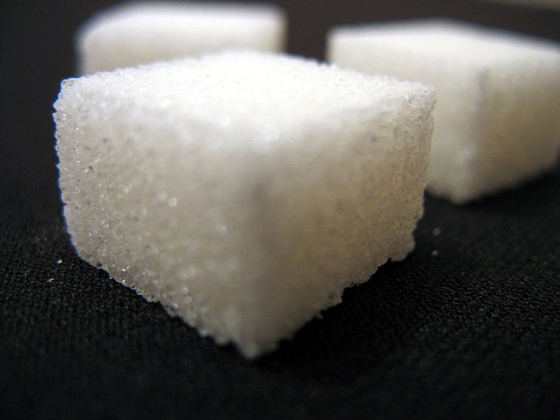 